新 书 推 荐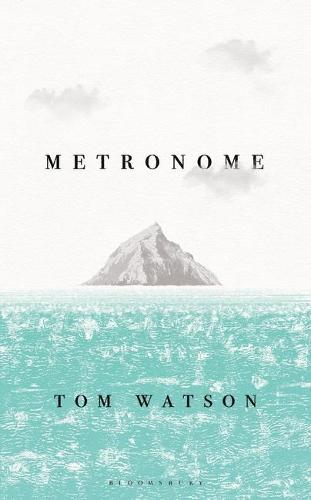 中文书名：《节拍器》英文书名：METRONOME作    者：Tom Watson出 版 社：Bloomsbury代理公司：Curtis Brown/ANA/Claire Qiao页    数：320页出版时间：2022年3月代理地区：中国大陆、台湾审读资料：电子稿类    型：小说内容简介：    这是一部令人难以置信的充满悬疑、不安气氛的处女作。    一对夫妻因为犯下一起严重的违法行为而被放逐到一处偏僻的农场。他们被拘禁在一个狭小的房间里，等待着假释，他们之间的关系对彼此来说既是一种安慰，也是一个陷阱，因为他们都隐藏着也许会威胁他们团结的秘密。随着假释的日期过去，没有人来救他们，艾纳（Aina）和惠特尼（Whitney）将要做出一个考验爱、忠诚和宽恕的选择。《节拍器》是一部关于家庭和选择的心理推测小说。作者简介：    汤姆·沃森（Tom Watson）1982年出生于伦敦。他的小说曾入围布里斯托尔短篇小说奖（Bristol Short Story Prize）短名单、布里德波特奖（Bridport Prize）短名单，并获得肖恩·奥法兰奖（Sean O Faolain）亚军。他拥有东安格利亚大学（University of East Anglia）创意写作硕士学位，2018年，他获得了纪念吉尔斯·戈登的柯蒂斯·布朗奖（Curtis Brown Prize）。他目前住在伦敦。谢谢您的阅读！请将反馈信息发至： 乔明睿（Claire）安德鲁﹒纳伯格联合国际有限公司北京代表处
北京市海淀区中关村大街甲59号中国人民大学文化大厦1705室, 邮编：100872
电话：010-82449026传真：010-82504200手机：15804055576Email: Claire@nurnberg.com.cn网址：www.nurnberg.com.cn微博：http://weibo.com/nurnberg豆瓣小站：http://site.douban.com/110577/微信订阅号：ANABJ2002